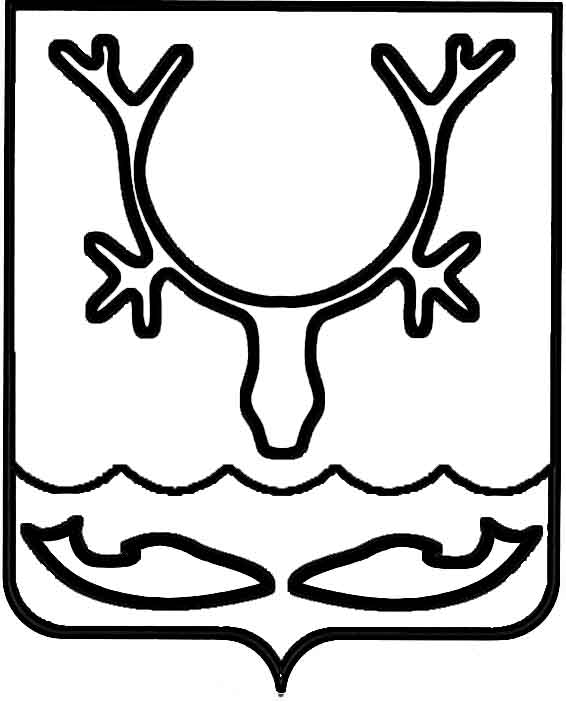 Администрация муниципального образования
"Городской округ "Город Нарьян-Мар"ПОСТАНОВЛЕНИЕОб исключении из перечня организаций                 для управления многоквартирным домом,            в отношении которого собственниками помещений в многоквартирном доме не выбран способ управления или выбранный способ управления не реализован, не определена управляющая организация, общества                           с ограниченной ответственностью "Успех"В соответствии с пунктом 5 постановления Правительства Российской Федерации от 21.12.2018 № 1616 "Об утверждении правил определения управляющей организации для управления многоквартирным домом, в отношении которого собственниками помещений в многоквартирном доме не выбран способ управления таким домом или выбранный способ управления не реализован, не определена управляющая организация", на основании заявления ООО "Успех" от 08.10.2019 
№ 162 Администрация муниципального образования "Городской округ "Город Нарьян-Мар"П О С Т А Н О В Л Я Е Т:Исключить из перечня организаций для управления многоквартирным домом, в отношении которого собственниками помещений в многоквартирном доме не выбран способ управления или выбранный способ управления не реализован, 
не определена управляющая организация, расположенным на территории муниципального образования "Городской округ "Город Нарьян-Мар", утверждённого постановлением Администрации муниципального образования "Городской округ "Город Нарьян-Мар" от 19.02.2019 № 203, общество с ограниченной ответственностью "Успех". Приложение к постановлению Администрации муниципального образования "Городской округ "Город Нарьян-Мар" от 19.02.2019 № 203 
"Об утверждении перечня организаций для управления многоквартирным домом, 
в отношении которого собственниками помещений в многоквартирном доме              не выбран способ управления или выбранный способ управления не реализован,                          не определена управляющая организация" изложить в новой редакции согласно приложению к настоящему постановлению.Настоящее постановление вступает в силу со дня подписания и подлежит официальному опубликованию.Приложениек постановлению Администрации муниципального образования"Городской округ "Город Нарьян-Мар"от 23.10.2019 № 1001"Приложение к постановлению Администрации муниципального образования"Городской округ "Город Нарьян-Мар"от 19.02.2019 № 203Перечень организаций для управления многоквартирным домом, в отношении которого собственниками помещений в многоквартирном доме не выбран способ управления или выбранный способ управления не реализован, не определена управляющая организация, расположенным на территории муниципального образования "Городской округ "Город Нарьян-Мар"".23.10.2019№1001Глава города Нарьян-Мара О.О. Белак№ п/пНаименование организацииЛицензия на осуществление деятельности по управлению многоквартирными домами, номер и дата выдачиДата (время) регистрации заявления 
для включения в перечень1.Общество с ограниченной ответственностью УК "МКД-Сервис"№ 24 от 23.08.2019Протокол от 29.08.2019 № 2